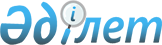 О внесении изменений в решение Аральского районного маслихата Кызылординской обласи от 29 декабря 2021 года № 192 "О бюджете сельского округа Бекбауыл на 2022-2024 годы"
					
			С истёкшим сроком
			
			
		
					Решение Аральского районного маслихата Кызылординской области от 9 сентября 2022 года № 291. Прекращено действие в связи с истечением срока
      Аральский районный маслихат Кызылординсокой области РЕШИЛ:
      1. Внести в решение Аральского районного маслихата Кызылординской области от 29 декабря 2021 года № 192 "О бюджете сельского округа Бекбауыл на 2022-2024 годы" следующие изменения:
      пункт 1 изложить в новой редакции:
      "1. Утвердить бюджет сельского округа Бекбауыл на 2022-2024 годы согласно приложениям 1, 2 и 3, в том числе на 2022 год в следующих объемах:
      1) доходы – 54 653тысяч тенге, в том числе:
      налоговые поступления – 2 264тысяч тенге;
      неналоговые поступления - 0;
      поступления от продажи основного капитала – 0;
      поступления трансфертов – 52 389тысяч тенге;
      2) затраты – 55 716,6тысяч тенге;
      3) чистое бюджетное кредитование – 0;
      бюджетные кредиты – 0;
      погашение бюджетных кредитов – 0;
      4) сальдо по операциям с финансовыми активами – 0;
      приобретение финансовых активов – 0;
      поступления от продажи финансовых активов государства – 0;
      5) дефицит (профицит) бюджета– - 450,0 тысяч тенге;
      6) финансирование дефицита (использование профицита) бюджета – 450,0 тысяч тенге.".
      Приложения 1 к указанному решению изложить в новой редакции согласно приложению к настоящему решению.
      2. Настоящее решение вводится в действие с 1 января 2022 года и подлежит официальному опубликованию. Бюджет сельского округа Бекбауыл на 2022 год
					© 2012. РГП на ПХВ «Институт законодательства и правовой информации Республики Казахстан» Министерства юстиции Республики Казахстан
				
      Секретарь Аральского Районного маслихата 

Б.Турахметов
Приложение к решению
Аральского районного маслихата
от "9" сентября 2022 года № 291Приложение 1 к решению
Аральского районного маслихата
от "29" декабря 2021 года № 192
Категория 
Категория 
Категория 
Категория 
Сумма на 
2022 год
(тысяч тенге)
Класс
Класс
Класс
Сумма на 
2022 год
(тысяч тенге)
Подкласс
Подкласс
Сумма на 
2022 год
(тысяч тенге)
Наименование
Сумма на 
2022 год
(тысяч тенге)
1
2
3
4
5
1. Доходы
54 653
1
Налоговые поступления
2 264
01
Подоходный налог
19
2
Индивидуальный подоходный налог
19
04
Налоги на собственность
2 245
1
Hалог на имущество
84
3
Налог на землю
15
4
Hалог на транспортные средства
2 146
2
Неналоговые поступления
0
06
Прочие неналоговые поступления
0
1
Прочие неналоговые поступления
0
4
Поступления трансфертов
52 389
02
Трансферты из вышестоящих органов государственного управления
52 389
3
Трансферты из бюджета района (города областного значения) 
52 389
Функциональная группа
Функциональная группа
Функциональная группа
Функциональная группа
Сумма на 
2022 год
(тысяч тенге)
Администратор бюджетных программ
Администратор бюджетных программ
Администратор бюджетных программ
Сумма на 
2022 год
(тысяч тенге)
Программа
Программа
Сумма на 
2022 год
(тысяч тенге)
Наименование
Сумма на 
2022 год
(тысяч тенге)
2. Затраты
55 716,6
01
Государственные услуги общего характера
27 960
124
Аппарат акима города районного значения, села, поселка, сельского округа
27 960
001
Услуги по обеспечению деятельности акима города районного значения, села, поселка, сельского округа
27 960
05
Здравоохранение
119
124
Аппарат акима города районного значения, села, поселка, сельского округа
119
002
Организация в экстренных случаях доставки тяжелобольных людей до ближайшей организации здравоохранения, оказывающей врачебную помощь
119
07
Жилищно-коммунальное хозяйство
1 632,6
124
Аппарат акима города районного значения, села, поселка, сельского округа
1 632,6
008
Освещение улиц населенных пунктов
657
009
Обеспечение санитарии населенных пунктов
362
011
Благоустройство и озеленение населенных пунктов
613,6
08
Культура, спорт, туризм и информационное пространство
25 555
124
Аппарат акима города районного значения, села, поселка, сельского округа
25 555
006
Поддержка культурно-досуговой работы на местном уровне
25 555
15
Трансферты
450,0
124
Аппарат акима города районного значения, села, поселка, сельского округа
450,0
048
Возврат неиспользованных (недоиспользованных) целевых трансфертов
450,0
3.Чистое бюджетное кредитование
0
Бюджетные кредиты
0
5
Погашение бюджетных кредитов
0
4. Сальдо по операциям с финансовыми активами
0
Приобретение финансовых активов
0
5. Дефицит (профицит) бюджета
-450,0
6. Финансирование дефицита (использование профицита) бюджета
450,0
8
Используемые остатки бюджетных средств
450,0
1
Свободные остатки бюджетных средств
1 063,6
01
Свободные остатки бюджетных средств
1 063,6
2
Остатки бюджетных средств на конец отчетного периода
613,6
01
Остатки бюджетных средств на конец отчетного периода
613,6